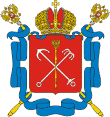 САНКТ-ПЕТЕРБУРГСКОЕГОСУДАРСТВЕННОЕ БЮДЖЕТНОЕ УЧРЕЖДЕНИЕ ЗДРАВООХРАНЕНИЯ«ГОРОДСКАЯ ПОЛИКЛИНИКА №104»П Р И К А З«22» августа 2019г.       № 260Об утверждении Перечня коррупционно-опасных функций и перечня должностей, замещение которых, связано с коррупционными рисками В целях реализации Федерального закона от 25.12.2008 № 273-ФЗ «О противодействии коррупции», в соответствии с методическими рекомендациями по определению и утверждению перечней коррупционно-опасных функций государственных учреждений (государственных унитарных предприятий) Санкт - Петербурга, находящихся в ведении исполнительных органов государственной власти, разработанными Комитетом по вопросам законности, правопорядка и безопасности с участием Комитета государственной службы и кадровой политики Администрации Губернатора Санкт - Петербурга, Приказом Комитета по здравоохранению Санкт-Петербурга от 27 июня 2016 г. N 189-к "Об утверждении Перечня коррупционно опасных функций, выполняемых государственными учреждениями и предприятиями, подведомственными Комитету по здравоохранению"ПРИКАЗЫВАЮ:Утвердить Перечень коррупционно-опасных функций в сфере деятельности СПБ ГБУЗ «Городская поликлиника № 104» согласно приложению №1.Утвердить Перечень должностей, замещение которых связано с коррупционными рисками согласно приложению №2.Разместить настоящий приказ на официальном сайте СПб ГБУЗ «Городская поликлиника № 104» в информационно-телекоммуникационной сети «Интернет».Контроль за исполнением настоящего приказа оставляю за собой.Главный врач                                                                                                   И.Р.МансуровИсп.: Локшин А.Л.Тел.: 89219490613Приложение № 1к приказу СПб ГБУЗ «Городская поликлиника № 104»от 22.08.2019 № 260ПЕРЕЧЕНЬкоррупционно-опасных функций в сфере деятельностиСПБ ГБУЗ «Городская поликлиника № 104»В перечень включены конкретные процессы и хозяйственно-экономические операции в деятельности СПБ ГБУЗ «Городская поликлиника № 104», при реализации и осуществлении функций которых существуют предпосылки для возникновения коррупции:1. Управление государственным имуществом.2. Хранение и распределение материально-технических ресурсов.3. Планирование и освоение бюджетных средств.4. Организация и осуществление закупок товаров, работ и услуг.5. Оказание государственных услуг гражданам и организациям на основании заявления.6. Оказание платных услуг.7. Привлечение и использование средств физических и (или) юридических лиц.8. Проведение ревизий финансово - хозяйственной деятельности.9. Контроль за использованием бюджетных средств.10. Контроль за организацией работы по охране труда.11. Подготовка и согласование наградных документов на присвоение работникам государственных и ведомственных наград.Приложение № 2к приказу СПб ГБУЗ «Городская поликлиника № 104»от 22.08.2019 № 260ПЕРЕЧЕНЬдолжностей, замещение которых связано с коррупционными рискамив СПб ГБУЗ «Городская поликлиника № 104»Главный врач;Главный бухгалтер;Заместитель главного врача по экономическим вопросам;Заместитель главного врача по медицинской части;Заместитель главного врача по хозяйственным вопросам;Руководитель контрактной службы;Главная медицинская сестра;Специалист контрактной службы;Заместитель главного бухгалтера;Бухгалтер по учету материальных ценностей;Начальник отдела кадров;Экономист;Заведующий хозяйством;Старшая медицинская сестра;Специалист по охране труда;Менеджер отделения платных услуг.